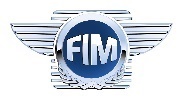 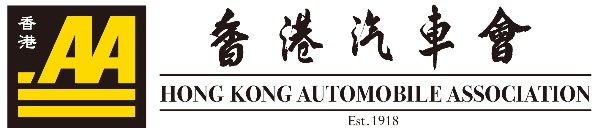 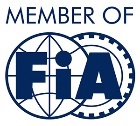 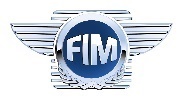 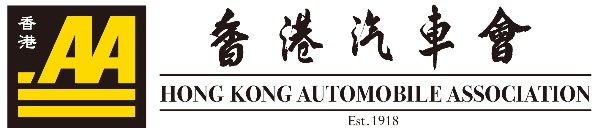 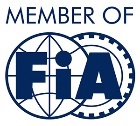 2020年第一期賽車運動教練申請表 - 附件 (三)賽車運動教練申請表在填寫此表格之前，申請人必須閱讀「香港汽車會 – 賽車運動教練手冊」，如有查詢，請電郵至  motorsports@hkaa.com.hk 或致電3583 3618 或 3469 7111。填寫完畢後，請用以下方式提交：電郵：motorsports@hkaa.com.hk 傳真：3585-5515第一部分：申請人資料第一部分：申請人資料第一部分：申請人資料第一部分：申請人資料第一部分：申請人資料第一部分：申請人資料第一部分：申請人資料請填寫以下資料請填寫以下資料請填寫以下資料請填寫以下資料請填寫以下資料請填寫以下資料請填寫以下資料申請人中文姓名：申請人英文姓名：申請人英文姓名：出生日期：性別：性別：男        女男        女身份證號碼：香港汽車會會員號碼：香港汽車會會員號碼：通訊地址：通訊地址：聯絡電話：電郵：電郵：以下部分以香港汽車會發出的賽車執照為準，請根據最近持有的執照資料填寫：以下部分以香港汽車會發出的賽車執照為準，請根據最近持有的執照資料填寫：以下部分以香港汽車會發出的賽車執照為準，請根據最近持有的執照資料填寫：以下部分以香港汽車會發出的賽車執照為準，請根據最近持有的執照資料填寫：以下部分以香港汽車會發出的賽車執照為準，請根據最近持有的執照資料填寫：以下部分以香港汽車會發出的賽車執照為準，請根據最近持有的執照資料填寫：以下部分以香港汽車會發出的賽車執照為準，請根據最近持有的執照資料填寫：賽車執照級別：賽車執照號碼：賽車執照號碼：申請領取之教練資格級別：申請領取之教練資格級別：申請領取之教練資格級別：申請領取之教練資格級別：申請領取之教練資格級別：申請領取之教練資格級別：申請領取之教練資格級別：牌照種類 * / 級別牌照種類 * / 級別一級教練 (初級)一級教練 (初級)二級教練 (中級)二級教練 (中級)三級教練(高級)(暫定2021年接受申請)FormulaFormula FM1 FM1 FM2 FM2FM3賽車執照 Below International Grade C 賽車執照 Below International Grade C  BC1 BC1 BC2 BC2BC3賽車執照 International Grade C & above 賽車執照 International Grade C & above  BA1 BA1 BA2 BA2BA3Rally / Rally CrossRally / Rally Cross RC1 RC1 RC2 RC2RC3DriftingDrifting DF1 DF1 DF2 DF2DF3第二部分： 個人任教記錄請填寫以下資料截至目前為止的全部任教詳情（請按任教的日期順序列出，包括以前任教的資料）第二部分： 個人任教記錄請填寫以下資料截至目前為止的全部任教詳情（請按任教的日期順序列出，包括以前任教的資料）第二部分： 個人任教記錄請填寫以下資料截至目前為止的全部任教詳情（請按任教的日期順序列出，包括以前任教的資料）第二部分： 個人任教記錄請填寫以下資料截至目前為止的全部任教詳情（請按任教的日期順序列出，包括以前任教的資料）請以附件形式提交個人任教記錄，證明有累積不少於申請教練資格級別所需的任教記錄(包括助教)。請以附件形式提交個人任教記錄，證明有累積不少於申請教練資格級別所需的任教記錄(包括助教)。請以附件形式提交個人任教記錄，證明有累積不少於申請教練資格級別所需的任教記錄(包括助教)。請以附件形式提交個人任教記錄，證明有累積不少於申請教練資格級別所需的任教記錄(包括助教)。任教年期：(例如:2000-2020年)任教機構：任教場地：累積任教堂數(每堂不少於3小時)：第三部分：推薦機構 (必須為香港汽車會認證的賽車培訓學校) –  此頁由推薦機構填寫第三部分：推薦機構 (必須為香港汽車會認證的賽車培訓學校) –  此頁由推薦機構填寫現任推薦賽車學校：聯絡人：聯絡人所任職位：聯絡電話：電郵：教練評估：操守										是		否曾違反教練專業守則										☐曾不當地收取學員利益及資料									☐香港駕駛執照曾被撤銷或扣8分以上								曾被投訴歧視學員										曾被賽車學校或賽車場紀律處分								專業能力曾參加海外賽車訓練										具備認可急救知識										運動教練專業文憑										其他專業資格：____________________________________________________________________________________________________________________________________________________________推薦機構聲明：本人保證表格內所提供或填寫之資料均為真實、正確及完整，表格一經遞交，所有已填報的資料不得作出任何更改或補充。本人明白評審委員會只會根據申請時所提供的資料作出評審。本人同意，上述資料如有錯漏引致本機構所提名的教練受到任何損失及不利因素影響，香港汽車會及評審委員會毋須負責。以下簽署代表同意本聲明。_______________________________________                                            __________________________________賽車學校負責人簽署						 賽車學校印鑑姓名：日期：教練評估：操守										是		否曾違反教練專業守則										☐曾不當地收取學員利益及資料									☐香港駕駛執照曾被撤銷或扣8分以上								曾被投訴歧視學員										曾被賽車學校或賽車場紀律處分								專業能力曾參加海外賽車訓練										具備認可急救知識										運動教練專業文憑										其他專業資格：____________________________________________________________________________________________________________________________________________________________推薦機構聲明：本人保證表格內所提供或填寫之資料均為真實、正確及完整，表格一經遞交，所有已填報的資料不得作出任何更改或補充。本人明白評審委員會只會根據申請時所提供的資料作出評審。本人同意，上述資料如有錯漏引致本機構所提名的教練受到任何損失及不利因素影響，香港汽車會及評審委員會毋須負責。以下簽署代表同意本聲明。_______________________________________                                            __________________________________賽車學校負責人簽署						 賽車學校印鑑姓名：日期：第四部分: 筆試費付款資料繳付HK$400筆試費方法 (請保留轉賬紀錄副本，連同填妥之申請表電郵至 motersports@hkaa.com.hk 或Whatsapp 60104411。)第四部分: 筆試費付款資料繳付HK$400筆試費方法 (請保留轉賬紀錄副本，連同填妥之申請表電郵至 motersports@hkaa.com.hk 或Whatsapp 60104411。)☐ 銀行轉賬☐ 轉數快☐ 網上銀行服務收款銀行: 香港上海匯豐銀行有限公司 / 戶口名稱: 香港汽車會 戶口號碼: 002-219889-001 OR  轉數快編號: 5714118，第五部分：聲明請仔細閲讀以下事項本人之賽車經驗合乎香港汽車會所釐定之教練要求，並願意遵守所有香港汽車會所訂立的規則、條例及附件，包括反禁藥條例等；並清楚明白，干犯任何規條將會被香港汽車會紀律處分。本人同時証明上述資料均真實及正確。本人授權予香港汽車會在比賽/活動其間為本人拍照、錄影，並可使用任何照片、影片或任何其他活動紀錄作任何合法用途而無須向本人 付款或賠償。本人確認沒有在香港曾被定刑事罪行。本人願意協助香港汽車會舉辦賽車培訓及高級安全賽車駕駛課程。本人同意參加香港汽車會之筆試考核及合格者需要香港汽車會的評審委員會對本人作審核；本人明白香港汽車會保留隨時修改條款及細則之權利而無須另行通知。如有任何爭議，本會保留最終決定權；本人同意申請一經接納，所繳費用概不退還。免責聲明香港汽車會在任何情況下或基於任何法律理論上，無論是民事﹑合同，或以其他方式使用我們的服務，任何其他相關問題，一概不會負責: （I）任何間接的、附帶的、特別的、衍生性、懲罰性或懲戒性的賠償，包括但不限於利潤損失﹑商譽﹑使用﹑資料的損失或其他無形損失（即使本會已被知會前述賠償之可能性亦然)；（II）為獲取替代服務所支付的費用；（III）任何超出本會合理控制的事宜。香港汽車會對任何內容或任何主辦機構的任何內容，都不會承擔任何責任。此外，香港汽車會不是附屬於，也沒有與任何機構存在任何僱傭關係。任何第三方之服務供應商與本會只屬配合使用，本會不會為任何第三方之服務供應商負責，特此聲明免除所有責任。私隱條例本會在收集、使用和保留申請者之個人資料時是絕對保密。本會以合法及公平方式收集個人資料，所得資料只用作有關本會指定活動。本會在合理處理的情況下，確保所收集之申請者資料是準確無誤，本表格中所收集的教練的個人資料，將作「賽車運動教練註冊」及本會會務之用，並只供本會或有關機構的職員查閱。申請者有權要求查閱及更正由香港汽車會持有的個人資料。有關要求，可以書面郵寄至「香港灣仔馬師道新填地」，向香港汽車會提出。 本人同意並授權香港汽車會 收集聲明
我確認並理解並接受上述個人資料收集聲明（PICS），並且我承認香港汽車會可能會拒絕接受此申請而不給予任何理由。 本人同意並授權香港汽車會 隱私政策 本人*願意 / 不願意將下述資料刊登於香港汽車會網站。第五部分：聲明請仔細閲讀以下事項本人之賽車經驗合乎香港汽車會所釐定之教練要求，並願意遵守所有香港汽車會所訂立的規則、條例及附件，包括反禁藥條例等；並清楚明白，干犯任何規條將會被香港汽車會紀律處分。本人同時証明上述資料均真實及正確。本人授權予香港汽車會在比賽/活動其間為本人拍照、錄影，並可使用任何照片、影片或任何其他活動紀錄作任何合法用途而無須向本人 付款或賠償。本人確認沒有在香港曾被定刑事罪行。本人願意協助香港汽車會舉辦賽車培訓及高級安全賽車駕駛課程。本人同意參加香港汽車會之筆試考核及合格者需要香港汽車會的評審委員會對本人作審核；本人明白香港汽車會保留隨時修改條款及細則之權利而無須另行通知。如有任何爭議，本會保留最終決定權；本人同意申請一經接納，所繳費用概不退還。免責聲明香港汽車會在任何情況下或基於任何法律理論上，無論是民事﹑合同，或以其他方式使用我們的服務，任何其他相關問題，一概不會負責: （I）任何間接的、附帶的、特別的、衍生性、懲罰性或懲戒性的賠償，包括但不限於利潤損失﹑商譽﹑使用﹑資料的損失或其他無形損失（即使本會已被知會前述賠償之可能性亦然)；（II）為獲取替代服務所支付的費用；（III）任何超出本會合理控制的事宜。香港汽車會對任何內容或任何主辦機構的任何內容，都不會承擔任何責任。此外，香港汽車會不是附屬於，也沒有與任何機構存在任何僱傭關係。任何第三方之服務供應商與本會只屬配合使用，本會不會為任何第三方之服務供應商負責，特此聲明免除所有責任。私隱條例本會在收集、使用和保留申請者之個人資料時是絕對保密。本會以合法及公平方式收集個人資料，所得資料只用作有關本會指定活動。本會在合理處理的情況下，確保所收集之申請者資料是準確無誤，本表格中所收集的教練的個人資料，將作「賽車運動教練註冊」及本會會務之用，並只供本會或有關機構的職員查閱。申請者有權要求查閱及更正由香港汽車會持有的個人資料。有關要求，可以書面郵寄至「香港灣仔馬師道新填地」，向香港汽車會提出。 本人同意並授權香港汽車會 收集聲明
我確認並理解並接受上述個人資料收集聲明（PICS），並且我承認香港汽車會可能會拒絕接受此申請而不給予任何理由。 本人同意並授權香港汽車會 隱私政策 本人*願意 / 不願意將下述資料刊登於香港汽車會網站。姓名：日期：簽署：